These are some of the most common items that are cleaned and that are found throughout various areas of most senior living facilities: Furniture, chairs, desks, toilets, sinks, appliances, select mirrors and windows, picture frames, sinks, counters, appliances. All areas are dusted, wiped, disinfected, and dried accordingly.These are the areas that are usually cleaned as part of the service for most senior living facilities. Your facility may or may not have some of these items. Once we do a walkthrough we can create a custom tailored list to suit your specific needs. Restrooms Kitchenette   Cafeteria    Entry lobby areaReception areaElevatorsOutdoor showersRecreational roomHallways Outdoor patio areaBBQ grillPatio furnitureJanitorial supply room, organize, countersAll floors: Sweep, vacuum, mop as applicable All Trash: Take out all trashElegant Empire(805)914-4520www.elegantempire.co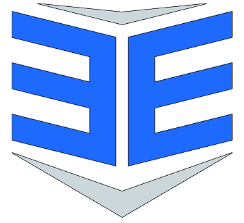 